IEEE SIGHT Steering Committee is offering limited and partial conference participation support to the following category of participants at IEEE Global Humanitarian Technology Conference 2015 - www.ieeeghtc.org. Authors of papers accepted by GHTC, and whose work is part of a SIGHT. Representatives of SIGHTs who would like to present their work. This letter is not an endorsement of the conference, nor an imposed requirement from SIGHT Steering Committee to you; it is an invitation to consider the opportunity: (a) to network with other IEEE members doing humanitarian work; (b) to participate in workshops, tutorials and technical sessions on humanitarian topics; (c) to present your work to your peers.  To that effect, we will grant funding up to 50% of your conference expenses, up to a maximum of $750. Please read the below information carefully and submit the filled-in application for review. A decision should be rendered by the 2nd week of September 2015.  Note that SIGHT funding is limited and not all worthy applications can be supported. Application Deadline:       8th September 2015Decision:                             10th September, 2015Please submit to: 
Holly Schneider-Brown
SIGHT Steering Committee
h.s.brown@ieee.org
Aim of SIGHT conference participation support program:• The intention of encouraging humanitarian conference participation from SIGHT groups is to motivate, inform, educate, develop skill and support participants in IEEE SIGHT related activities;• Engage members of the SIGHT community, especially from Region 6 where the conference is being held, with conference participants to brainstorm on humanitarian needs and potential solutions SIGHT groups can undertake under the program’s vision and mission;• Jointly discuss socio-economic contexts to continue building our understanding of the context of the communities IEEE is seeking to serve, especially education at all levels in rural poor societies. An IDE framework is recommended for long range SIGHT projects.A Long Range Goals based on IDEIncubate
Phase of initial ideas for both technical project and the companion business development model. Concepts are investigated and criticized over the first year, while a technical prototype is developed. During this phase, the marketability of the proposal has to be tested both on paper and with discussions of potential business persons and customers before any funds are spent on prototyping.Demonstrate
After successful completion of the incubate phase, development and deployment of prototypes in sufficient quantities is funded. This prototype is meant for a pilot demonstration to test the business model and demonstrate sustainable operation over a pilot test period (usually about two years).Educate
The Educate phase is key to community empowerment, and is a result of leveraging the initial IEEE investments to cover a holistic panoply of community needs.Application Form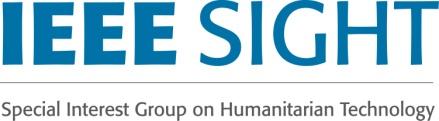 Conference Participation Support at GHTC 2015Basic InformationName of SIGHT: Location (Section): Name of SIGHT chair: SIGHT chair email: Sponsoring OU chair: Sponsoring OU email: Summary of your SIGHT’s current and recent activities (including projects, partnerships, publications, technical meetings held, etc. 250-300 words): Summary of your SIGHT’s current and recent activities (including projects, partnerships, publications, technical meetings held, etc. 250-300 words): Candidate for SIGHT grant: Candidate’s email: Justification for grant application: Provide details in support of this candidate, including work to be presented at the conference, benefits of learnings from conference that may benefit SIGHT activities, or goals to be attained through participation.  (Include short biographies of key personnel, IEEE Society and Company affiliations, website links to key partners, etc)Justification for grant application: Provide details in support of this candidate, including work to be presented at the conference, benefits of learnings from conference that may benefit SIGHT activities, or goals to be attained through participation.  (Include short biographies of key personnel, IEEE Society and Company affiliations, website links to key partners, etc)